Научите ребёнка узнавать цвета.Научить ребёнка узнавать цвета может помочь интересная игра. Приготовьте разноцветные кубики с ребром около 3 см, чтобы малышу было легко брать их рукой. Подготовьте на столе или на полу просторный участок, поверхность которого должна быть однотонной и неяркой. Возьмите кубики двух контрастных цветов – например, несколько синих и несколько желтых. Покажите ребёнку по одному кубику и назовите их цвета. «Это – синий кубик, мы кладём его сюда. А это – жёлтый кубик, мы кладём его сюда». Чётко артикулируйте, проговаривайте каждое слово, не будьте многословны, выделяйте интонацией название цвета. Возьмите третий кубик: «Это – жёлтый кубик, мы кладём его на жёлтый.» То же проделайте с четвёртым кубиком: «Это – синий кубик, мы кладём его на синий». После того, как вы на глазах у ребёнка выстроите две небольшие башенки из 3-4 кубиков, протяните ему следующий кубик и спросите: «Куда мы его положим?».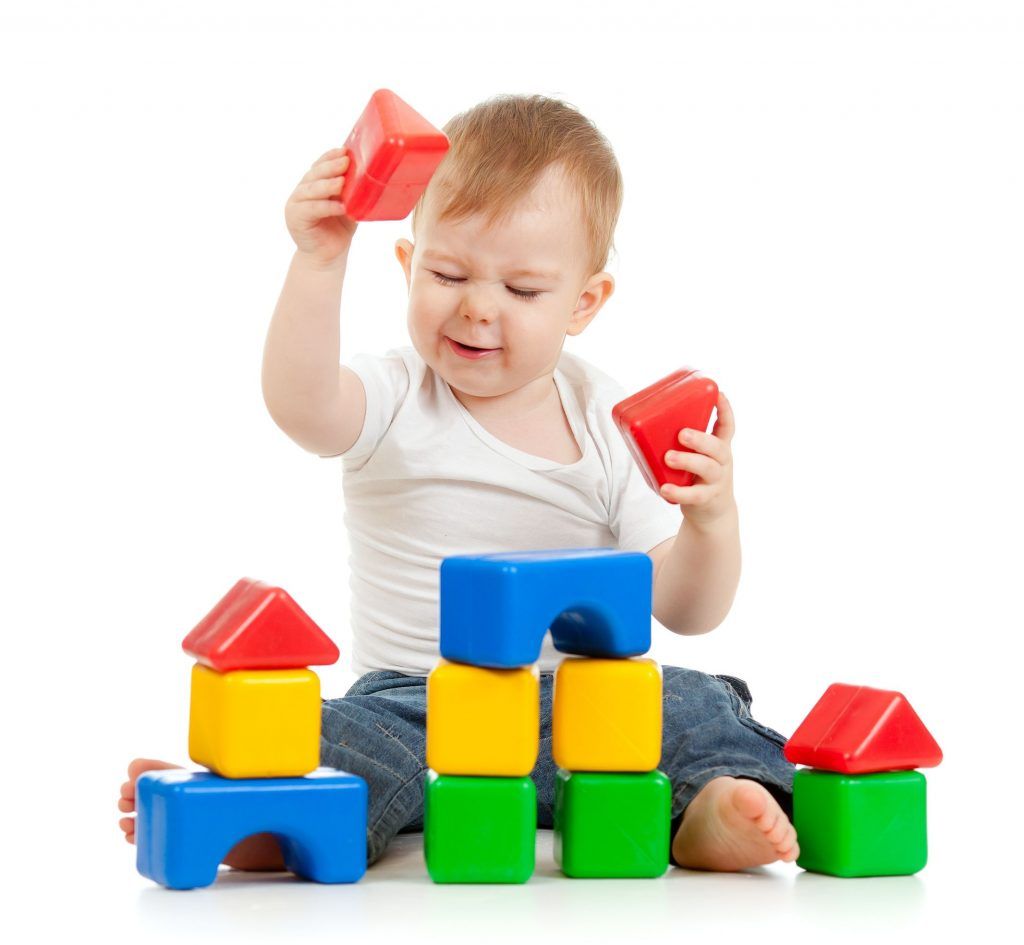 